Resposta ao artigo do Cardeal2 de julho de 2019Foto: Arquivo pessoal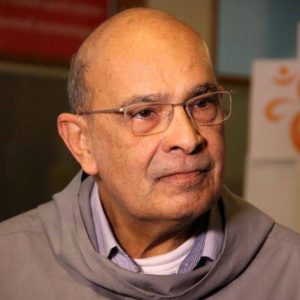 Li na Revista do IHU Unisinos o artigo no qual o Cardeal alemão Walter Brandmuller, um dos maiores opositores ao papa Francisco, condena o Sínodo para a Amazônia acusando o Sínodo de ser improcedente (não vê sentido em convocar um sínodo universal sobre uma região brasileira que seria a Amazônia). Acusa o documento de trabalho do Sínodo (Instrumentum Laboris) de herege e apóstata porque não se baseia na tradição da Igreja e nem nos documentos dos Concílios anteriores. Pede que os bispos o rejeitem e anulem (Ver www.ihu.unisinos.br/ 27-06-2019)É bom que o cardeal Brandmuller expresse de modo claro e incisivo o que infelizmente, mesmo aqui no Brasil e na Amazônia, não poucos bispos, padres e grupos católicos (estamos falando da Igreja Católica) pensam e entre si chegam a afirmar. O fato dele afirmar claramente o que pensa possibilita reflexão e resposta. Outros, ao preferirem não dizer claramente seu pensamento, impedem não apenas o diálogo sincero, mas mesmo o debate que poderia ajudar um lado e outro.O cardeal tem razão de que o Sínodo sobre a Amazônia, como está sendo preparado pelas bases e como está pensado no Documento de Trabalho, representa realmente uma mudança imensa em relação ao modelo de uma Igreja que identificou a fé cristã com a cultura ocidental e a impôs em todos os continentes. O Documento de Trabalho segue a Exortação Apostólica do papa Francisco Episcopalis Communio (2018) que afirma: “O Sínodo deve ser ser instrumento privilegiado da escuta do povo de Deus” (CE 6). O Instrumentum Laboris do Sínodo fala da Igreja como ouvinte e tem toda a sua primeira parte como escuta amorosa e espiritual da voz da Amazônia. Isso nunca tinha sido proposto em outro sínodo dessa forma.Ele também tem razão quando percebe que a referência do Instrumentum Laboris do Sínodo é a vida dos povos oprimidos, a boa notícia do reino de Deus (ou seja o evangelho de Jesus) presente e atuante na caminhada de libertação desses povos e o desafio de uma missão eclesial a partir dessa realidade e não a tradição ou os documentos pontifícios.Ele tem razão em destacar que, mesmo com mais de 50 anos de caminho ecumênico e de diálogo inter-religioso, é a primeira vez que um documento desse nível, preparatório a um sínodo, fala em diálogo com as sabedorias ancestrais da Amazônia (n. 29). Portanto o objetivo não é tanto evangelizar os outros, e sim, antes de tudo, converter-se (a própria Igreja) e chega a nomear três níveis ou aspectos de conversão: a conversão pastoral (baseada na Evangelii Gaudium), a conversão ecológica (a partir da Laudato sii) e mais propriamente a conversão à sinodalidade eclesial (na linha da Episcopalis Communio).O cardeal só pode se espantar de que o documento de trabalho do Sínodo proponha um processo de escuta sinodal que ocorra durante o Sínodo em Roma, mas vá além e depois do evento em Roma nas bases e em todo o mundo.É claro que algumas coisas poderiam ser esclarecidas:– É bom o cardeal se dar conta de que a região amazônica diz respeito a nove países e não só ao Brasil. Saber que a região representa o pulmão do planeta e por isso, o território é lugar teológico (n. 23 ss), lugar de sentido para a fé ou de experiência de Deus na história, como foi o monte Horeb para Moisés e os hebreus (Ex 3).– O cardeal pode também recordar que o papa que ele sempre cita, João Paulo II, convocou um sínodo universal dos bispos sobre a Ásia, o segundo sobre a África e um sobre a Oceania e sobre a América, sem falar nos sínodos que sempre tinham como referência a Europa. Por que não poderia reunir uma sessão especial sobre uma região assim tão importante como é a Amazônia e que se constitui como pulmão do mundo?– Para desconstruir e demolir o trabalho feito, o Cardeal cita os concílios e a tradição, mas sem citar nenhum número específico. Além disso, como sempre, lê e interpreta os documentos, a partir de sua exegese de continuidade e tradicionalista.Penso que devemos agradecer a ele a colaboração que dá em provocar, em suscitar discussão e em exigir que aprofundemos o debate e ajudemos os bispos e demais participantes do Sínodo a escutar a voz e o pensamento não apenas dos que pensam a partir do alto e da tradição ocidental mas da palavra de Deus que vem das bases e dos muitos irmãos e irmãs que participaram das consultas prévias e cujas propostas estão incluídas em muitas das afirmações do documento (Instrumentum Laboris). Sem dúvida, o cardeal sabe que na Bíblia, quando o profeta Elias pensou em encontrar Deus no Horeb, Deus não se revelou a ele conforme a tradição do Êxodo e sim de forma nova no silêncio da brisa da tarde (1 Reis 19) e quando João Batista mandou discípulos para perguntar a Jesus se ele era mesmo o Messias prometido, já que segundo as Escrituras, ele não parecia corresponder à tradição (como o documento do Sínodo parece ao cardeal não corresponder), Jesus dá como resposta o fato de que “os cegos veem, os surdos ouvem, os doentes são curados e aos pobres é anunciada a boa notícia do reino da libertação” (Mt 11, 1 – 11).Quando relemos essa palavra de Jesus ao definir a sua missão, não é possível não achar estranho que o cardeal se pergunte sobre o que tem a ver Ecologia e as condições de vida do povo com a missão da Igreja. Antes tinham quando a Igreja se aliava aos colonizadores e aos poderes opressores do mundo (n. 38). Agora, tem um novo sentido: o de provocarem uma conversão ao evangelho e compreender que, como diz o documento preparatório ao Sínodo: a evangelização deve ser feita a partir do diálogo e a serviço da vida e do futuro do planeta (n. 35).É preciso ao cardeal e a nós todos estarmos sempre abertos ao novo, ou seja, ao que “o Espírito diz hoje às Igrejas” (Ap 2, 5).Contem comigo nesse diálogo de irmãos.Abraço do irmão Marcelo Barros.http://repam.org.br/?p=2729&fbclid=IwAR0SoK8OI3n4BAZuMJ48VMcDrR_zSynuFkze9lrDzOu0Rb-m0TlrMFGVznE